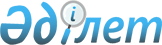 Об устанавлении ограничительных мероприятий
					
			Утративший силу
			
			
		
					Решение акима сельского округа имени Шыганака Берсиева Уилского района Актюбинской области от 03 июля 2014 года № 20. Зарегистрировано Департаментом юстиции Актюбинской области 17 июля 2014 года № 3968. Утратило силу решением акима сельского округа имени Шыганака Берсиева Уилского района Актюбинской области от 10 апреля 2015 года № 2      Сноска. Утратило силу решением акима сельского округа имени Шыганака Берсиева Уилского района Актюбинской области от 10.04.2015 № 2.

      Примечание РЦПИ.

      В тексте документа сохранена пунктуация и орфография оригинала.

      В соответствии со статьей 35 Закона Республики Казахстан от 23 января 2001 года "О местном государственном управлении и самоуправления в Республике Казахстан", статьей 10-1 Закона Республики Казахстан от 10 июля 2002 года "О ветеринарии", и на основании представления главного государственного ветеринарно-санитарного инспектора государственного учреждения "Уилская районная территориальная инспекция Комитета ветеринарного контроля и надзора Министерства сельского хозяйства Республики Казахстан" от 11 июня 2014 года № ВО 3-4/142 в целях ликвидации очагов заразных болезней животных аким сельского округа имени Шыганака Берсиева РЕШИЛ:

      1. Установить ограничительные мероприятия на территории крестьянского хозяйство "Зангар", расположенного в зимовке Кумсай сельского округа имении Шыганака Берсиева, в связи с выявлением болезни бруцеллеза среди мелкого рогатого скота.

      2. Контроль за исполнением настоящего решения оставляю за собой.

      3. Настоящее решение вводится в действие со дня его первого официального опубликования.


					© 2012. РГП на ПХВ «Институт законодательства и правовой информации Республики Казахстан» Министерства юстиции Республики Казахстан
				
      Аким сельского округа
имени Ш. Берсиева

А. Мубараков
